Нетрадиционные техники в изобразительной деятельности. 
      Аппликация с приемами рисования «Салют к Дню Победы».1. Нанесение контура города с помощью трафарета на цветной лист бумаги с белой стороны.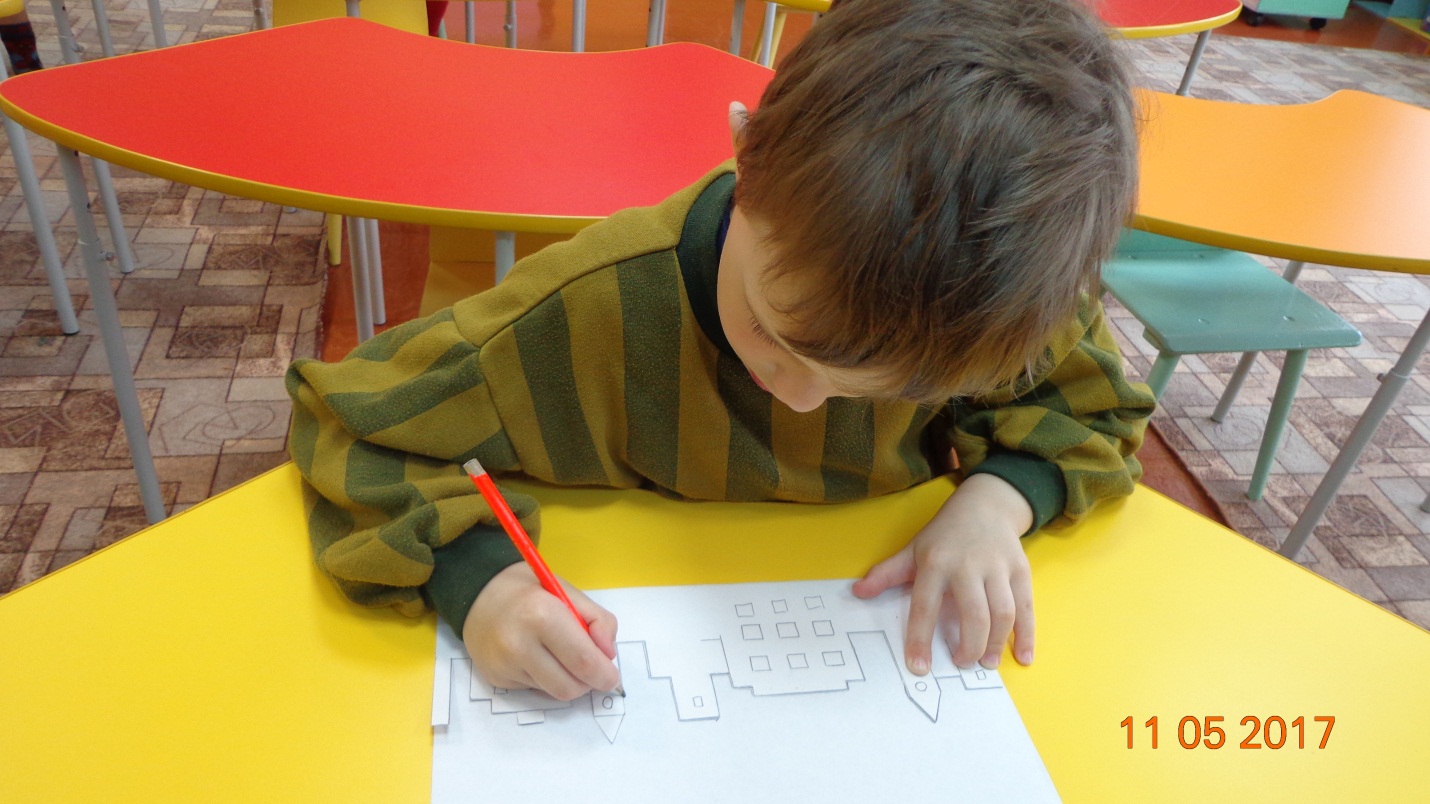 2. Складывание листа пополам.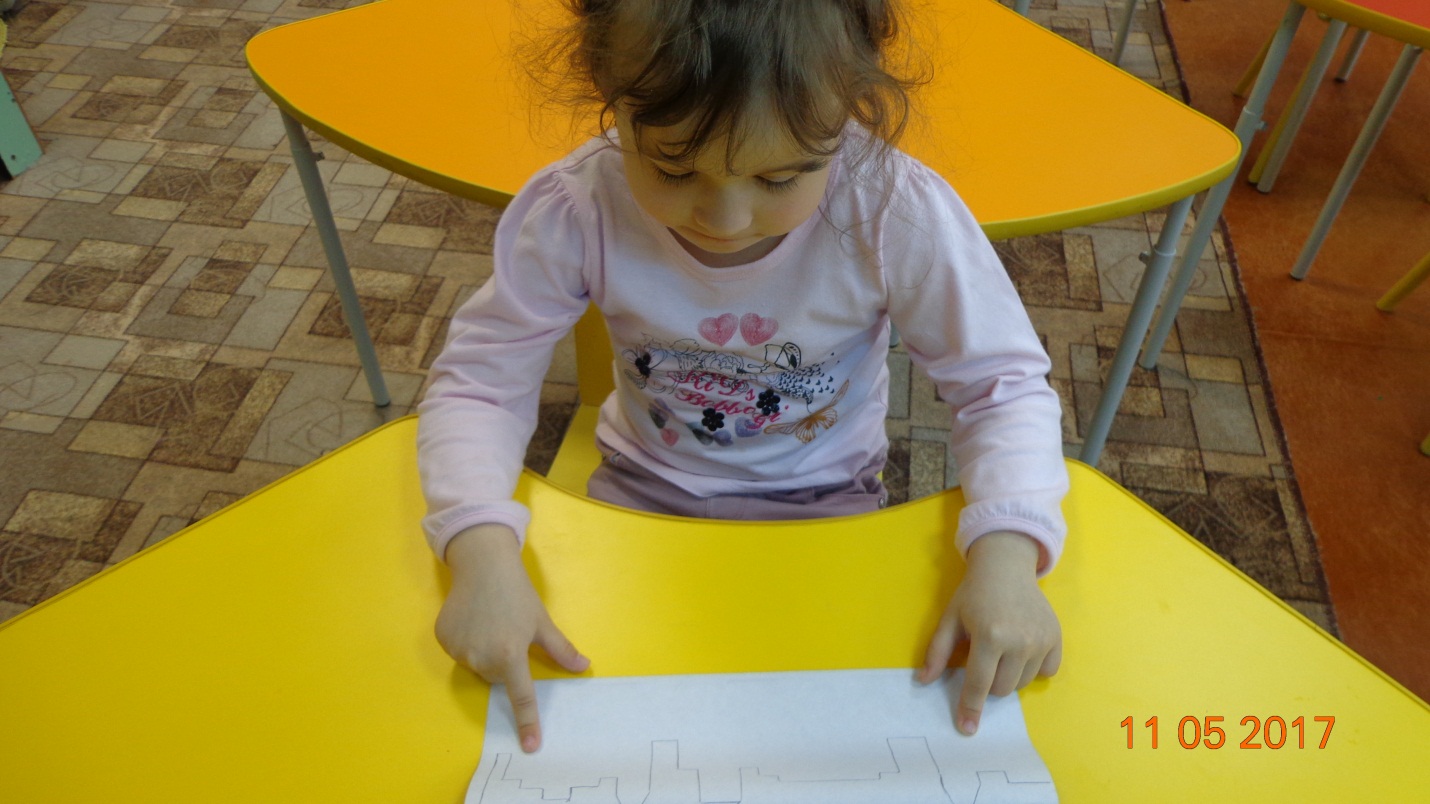 3. Двойное вырезание по контуру.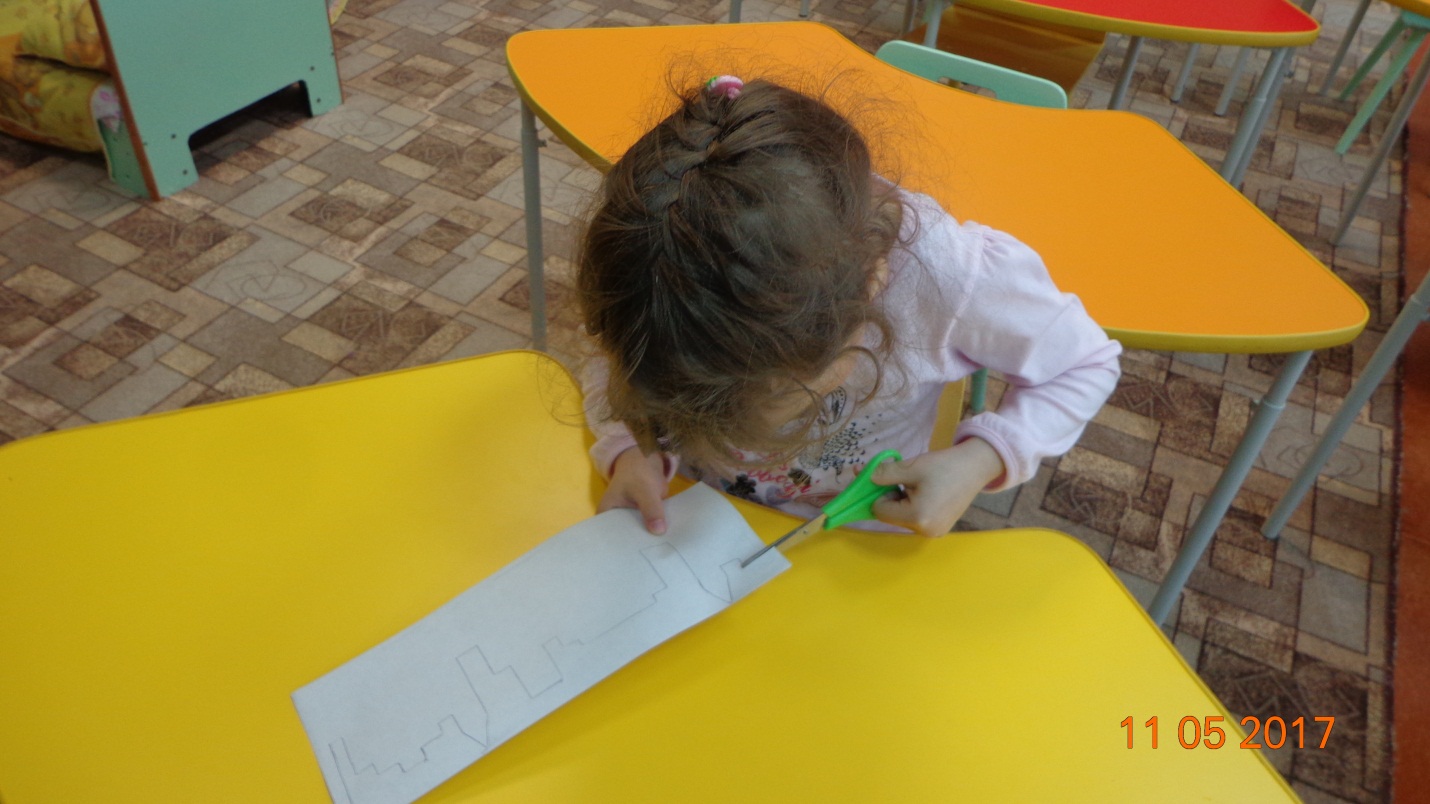 4. Намазывание вырезанного контура клеем с белой стороны листа.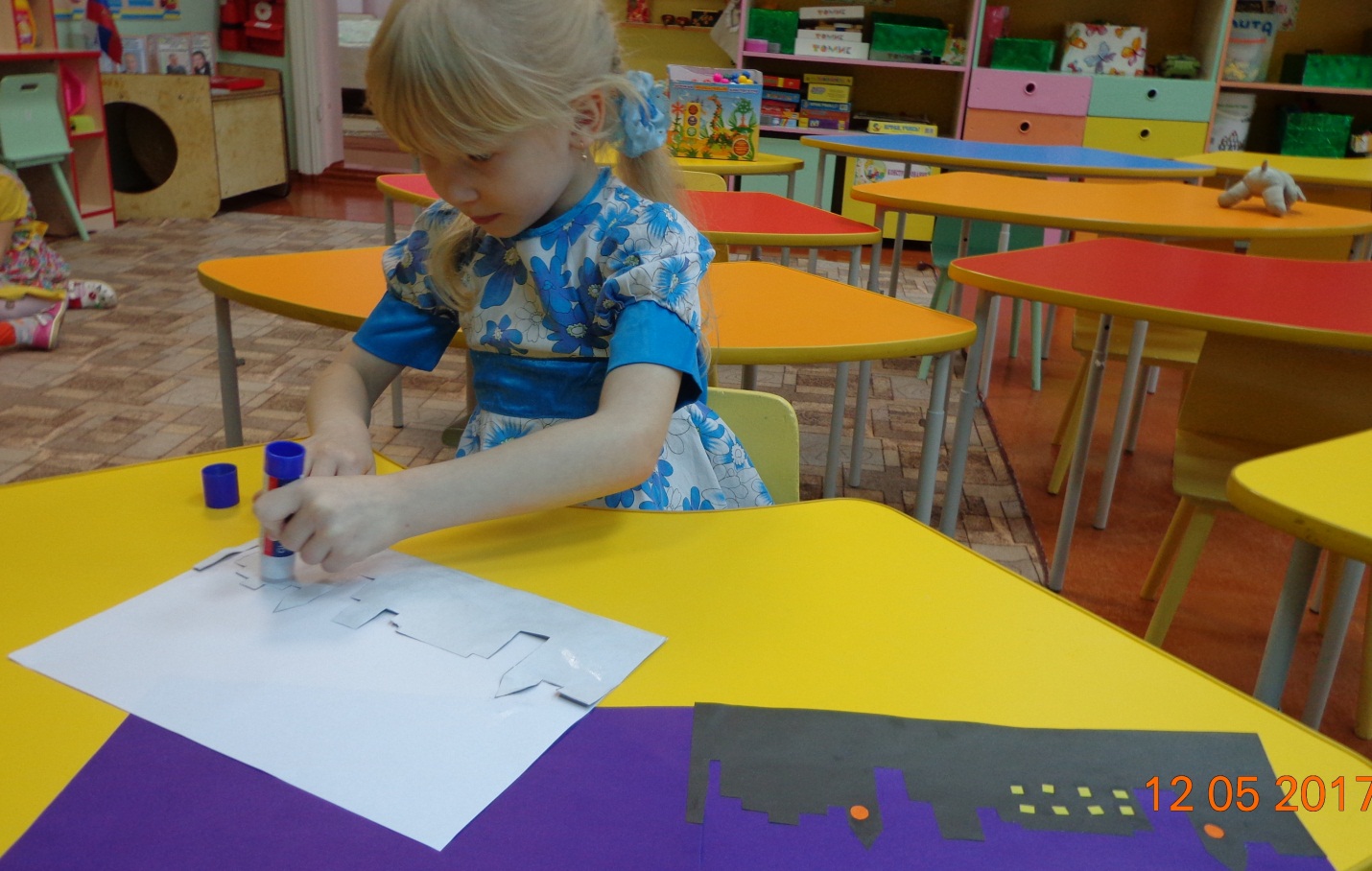 5. Наклеивание вырезанного контура города на основной лист цветной бумаги. Наклеивание мелких деталей (окна).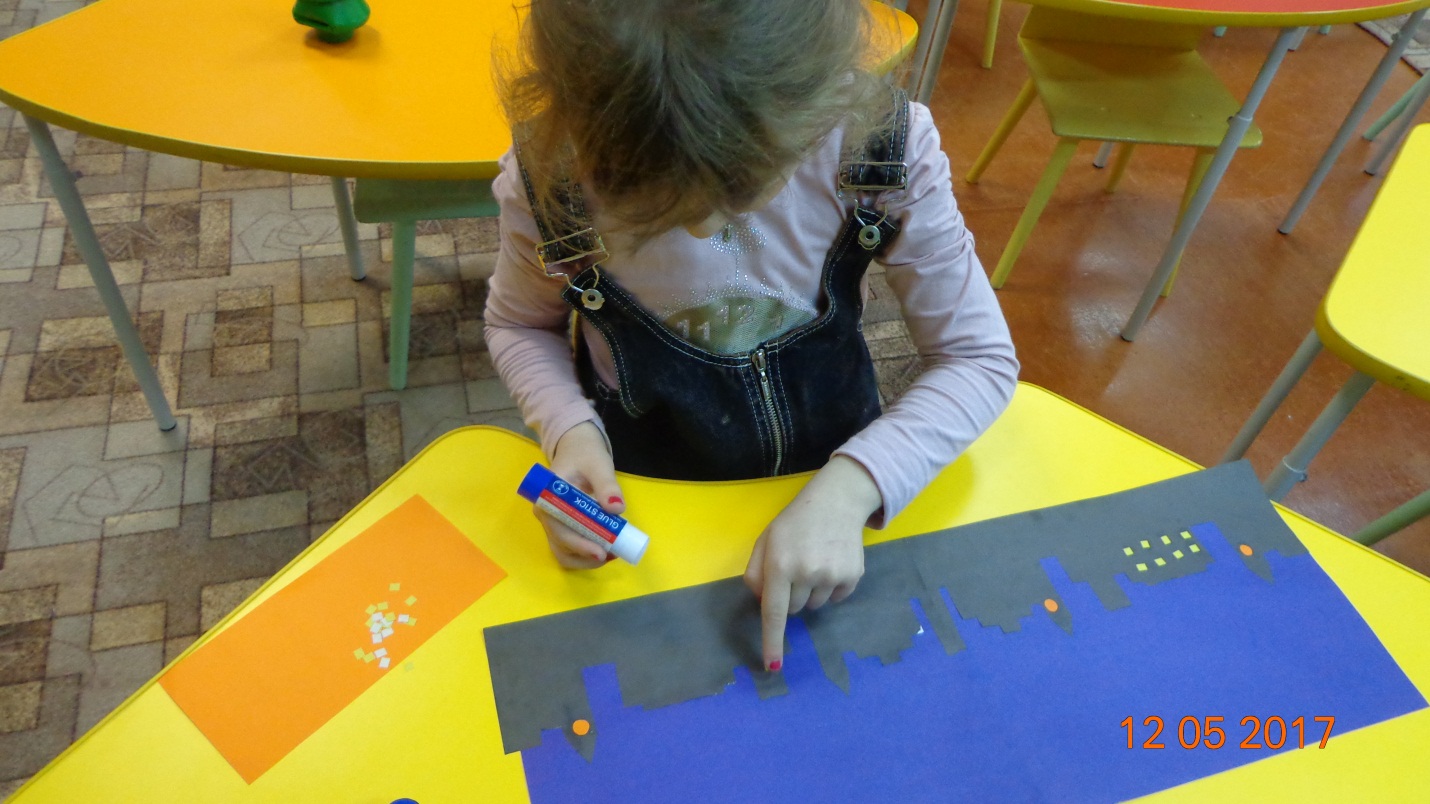 6. Из квадрата (примерно 7 × 7) белого картона изготавливают кисточку: с одной стороны  делают надрезы одинаковой длины(примерно, 3 см).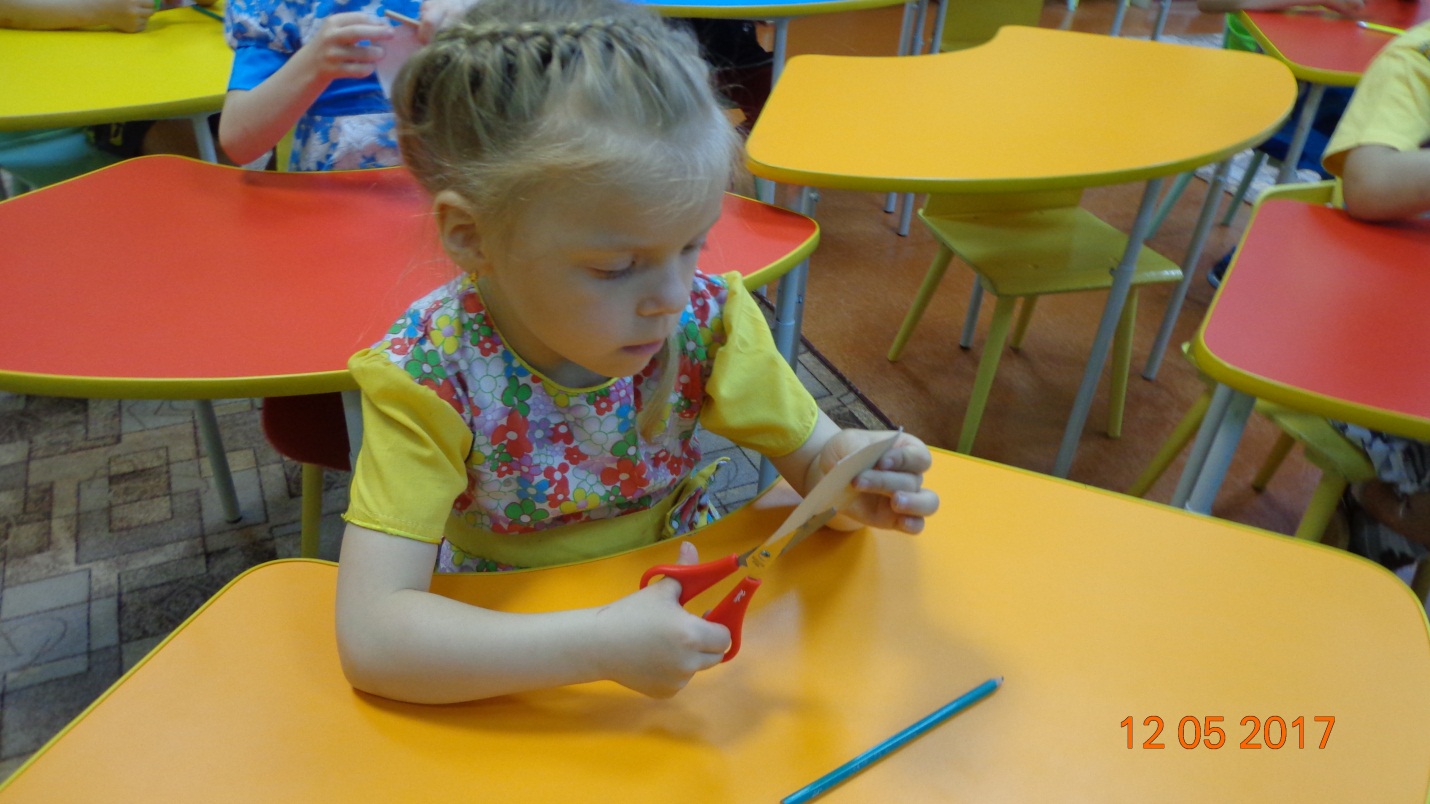 7. Накрутить на карандаш противоположной (не надрезанной) стороной картонную заготовку.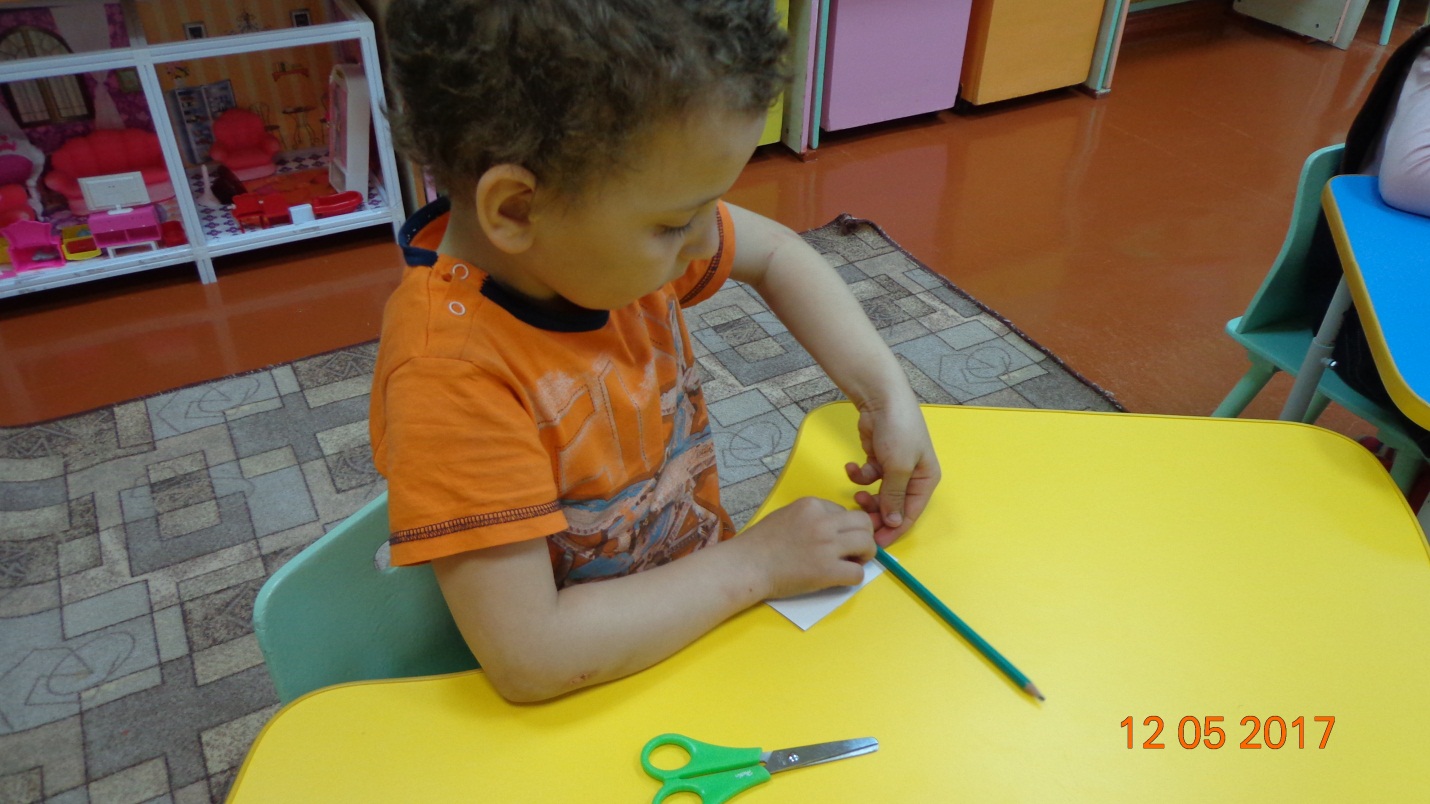 8. Загнуть от центра карандаша каждую полоску.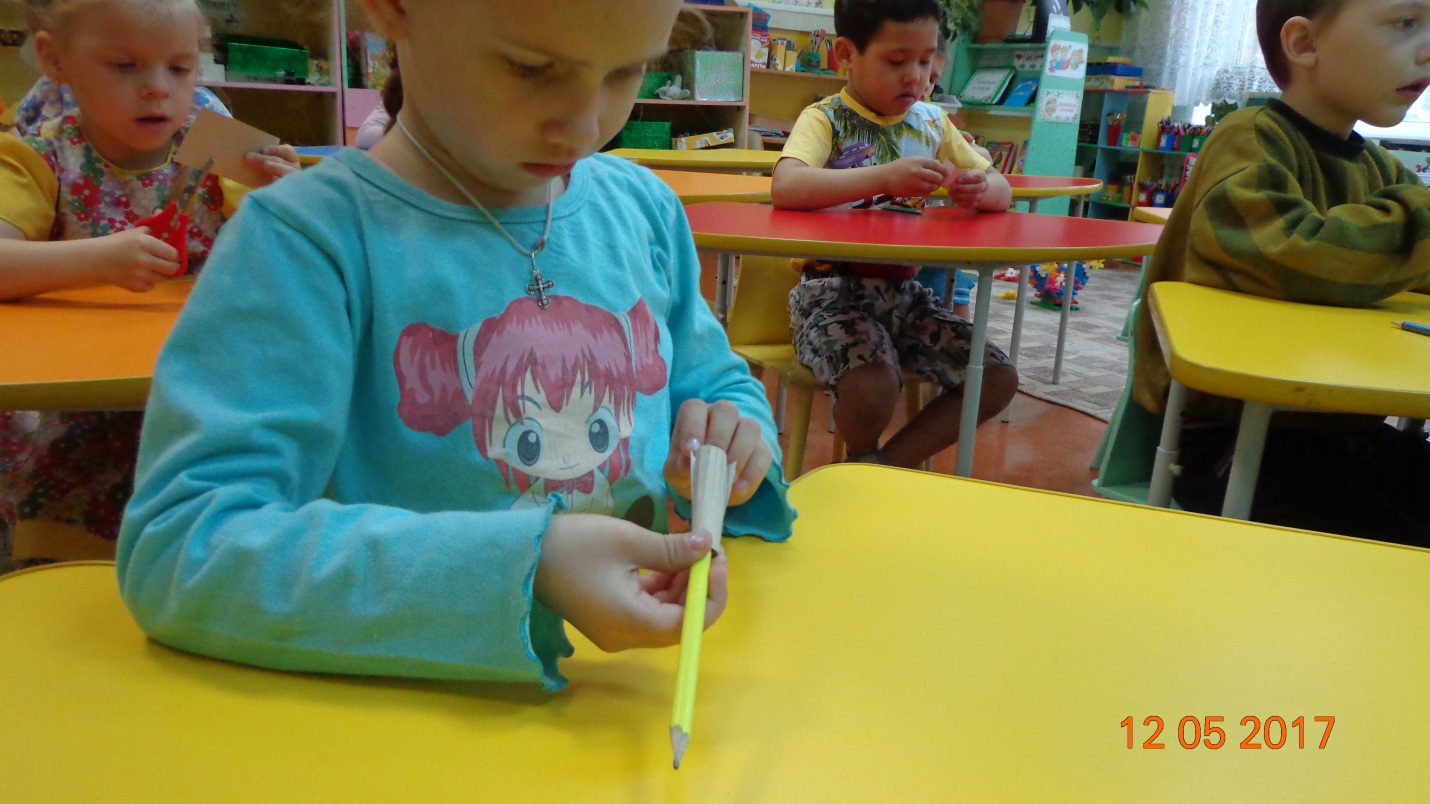 9. Поставить на ладонь получившуюся кисточку, чтобы зафиксировать полоски.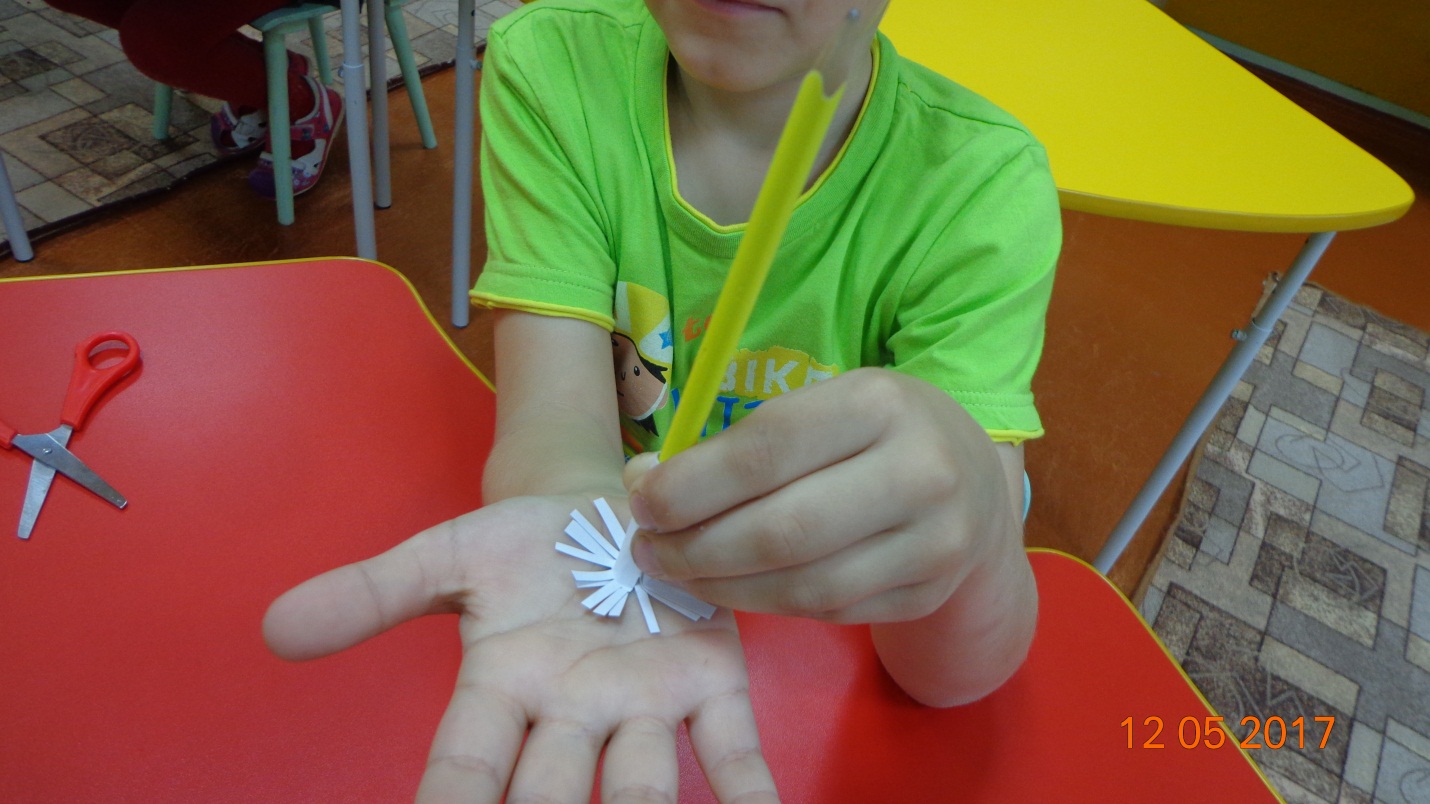 10. Карандаш снимается. Дети макают в приготовленную гуашь кисточки.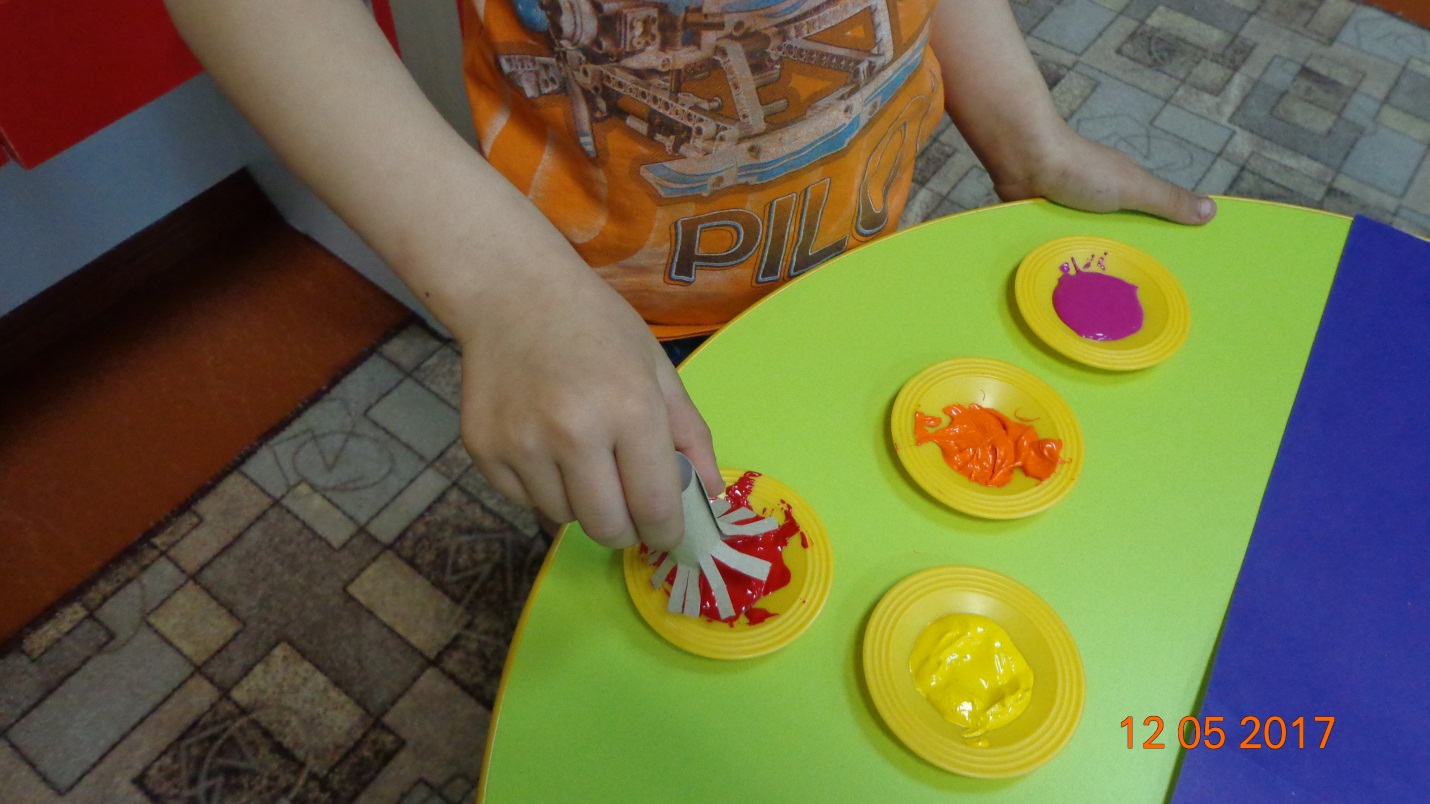 11. Делают отпечаток кисточкой на фоне аппликации.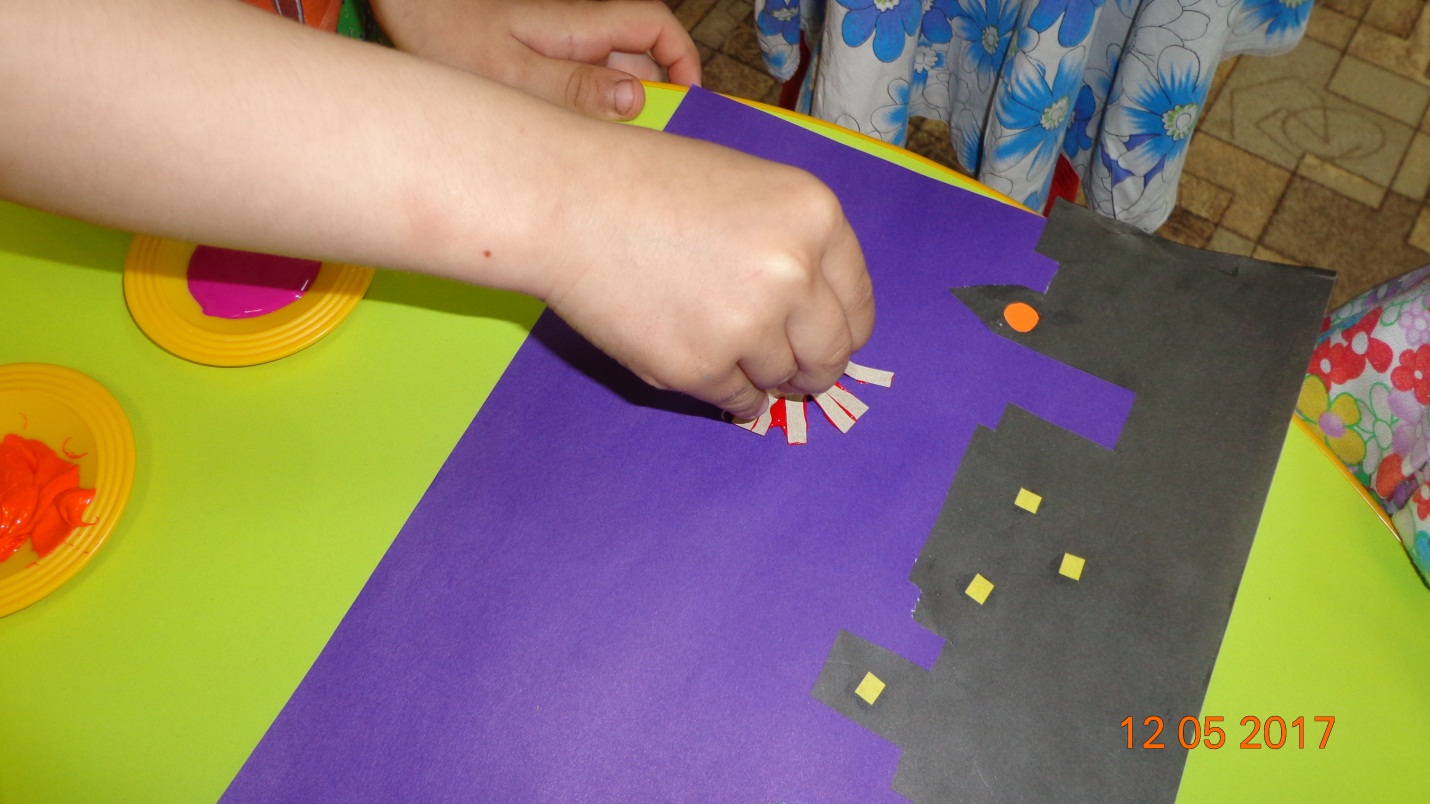 
12. Выполняют коллективно.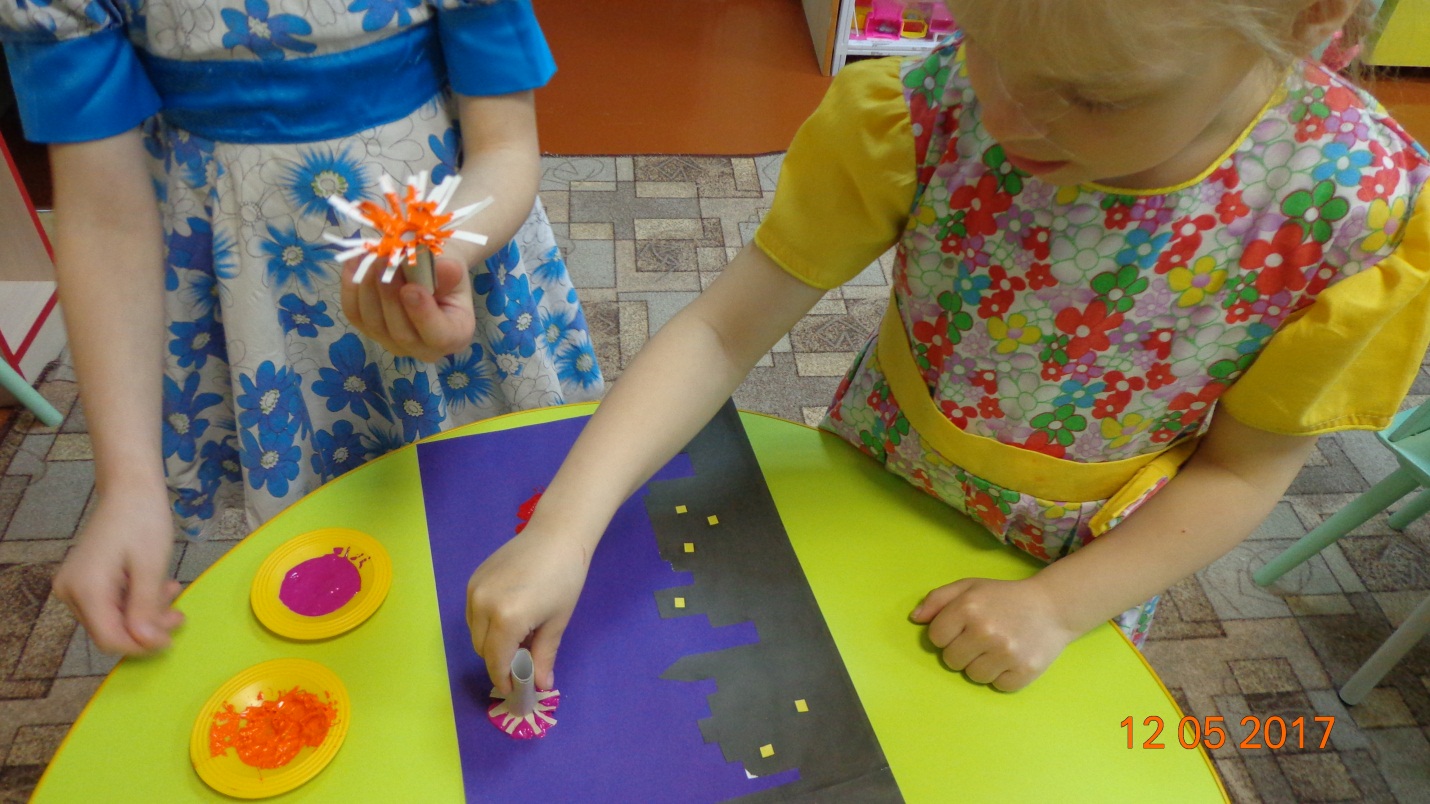 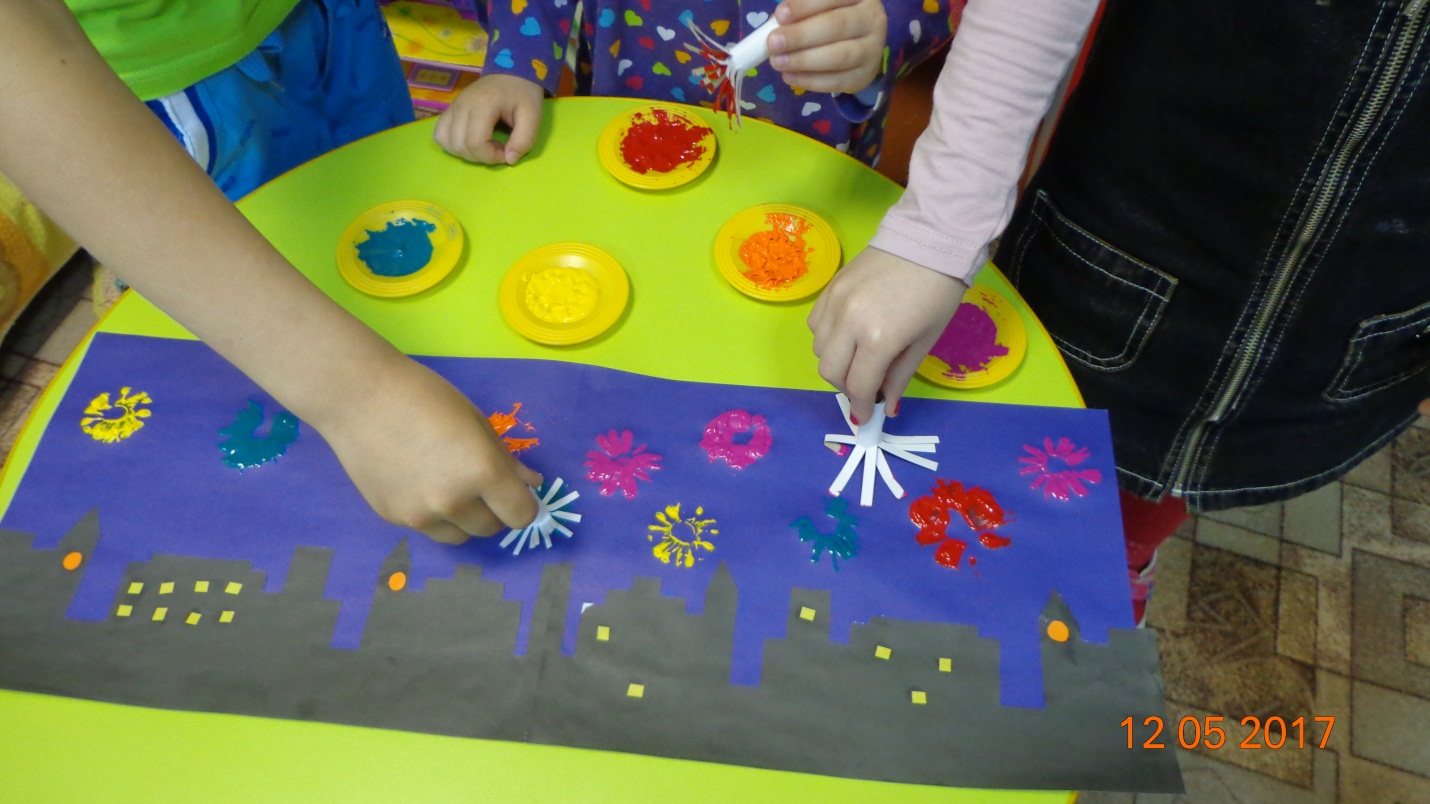 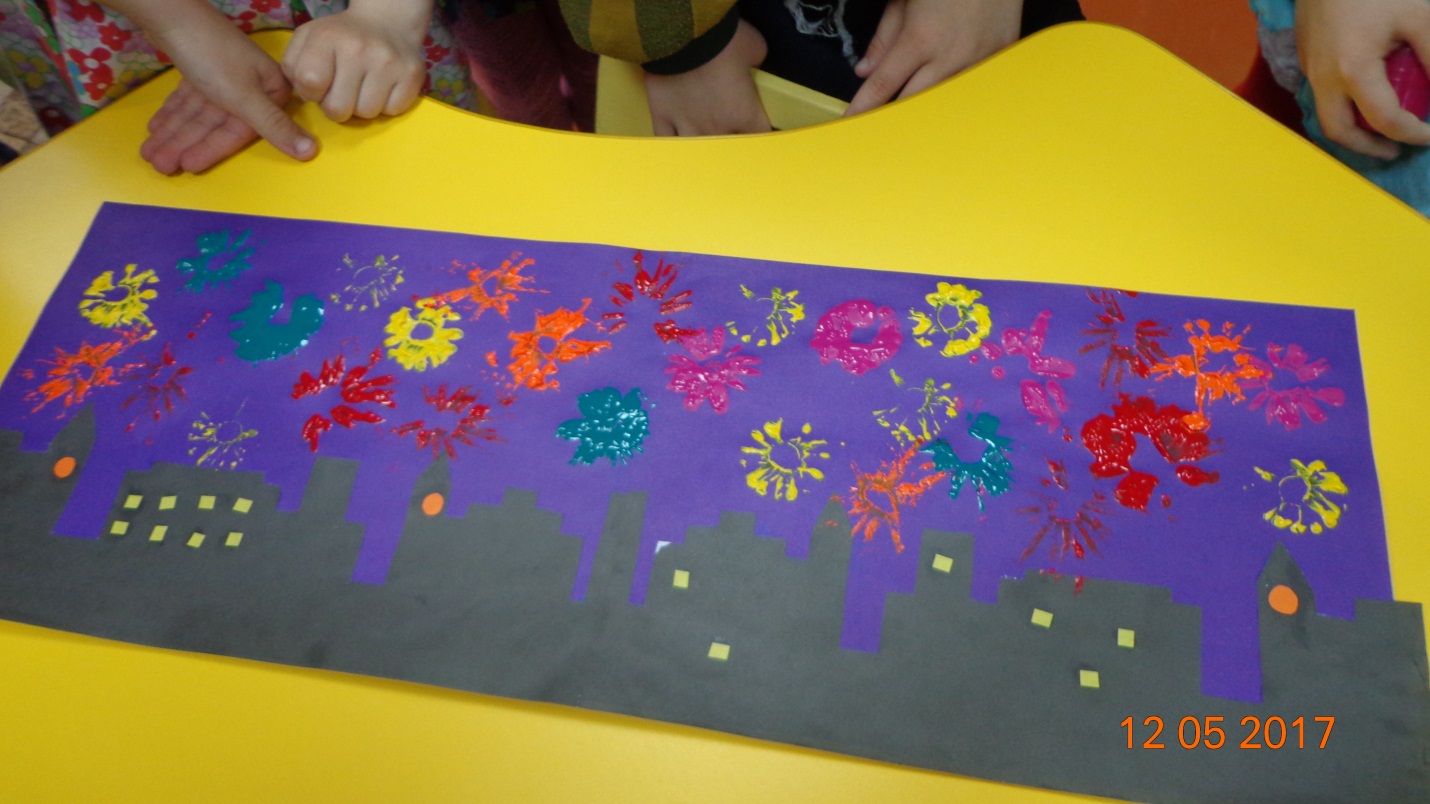 13. Выполненная аппликация входит в праздничное оформление группы.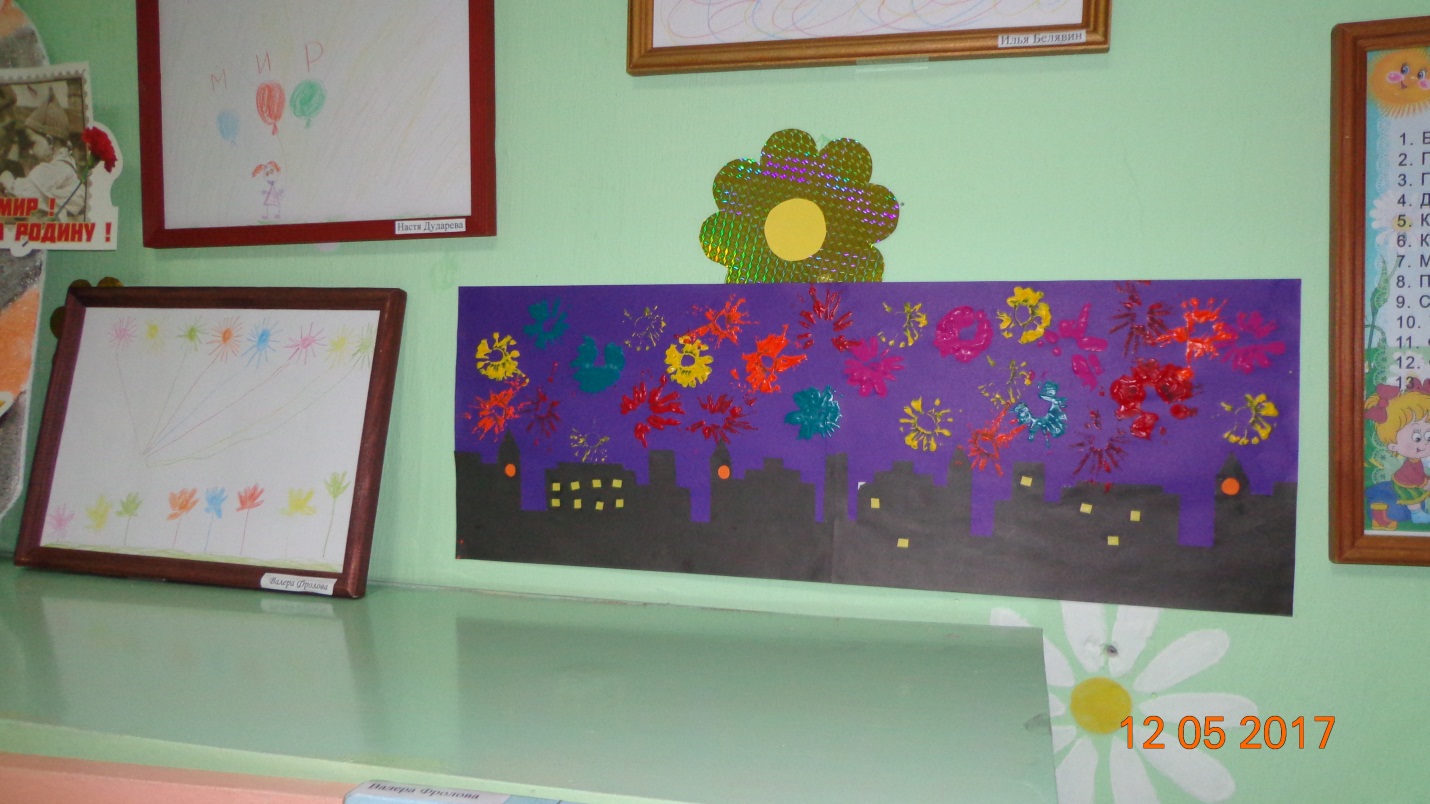 
14. Таким же способом можно выполнить рисунок на тему «Первые весенние цветы», «Одуванчики»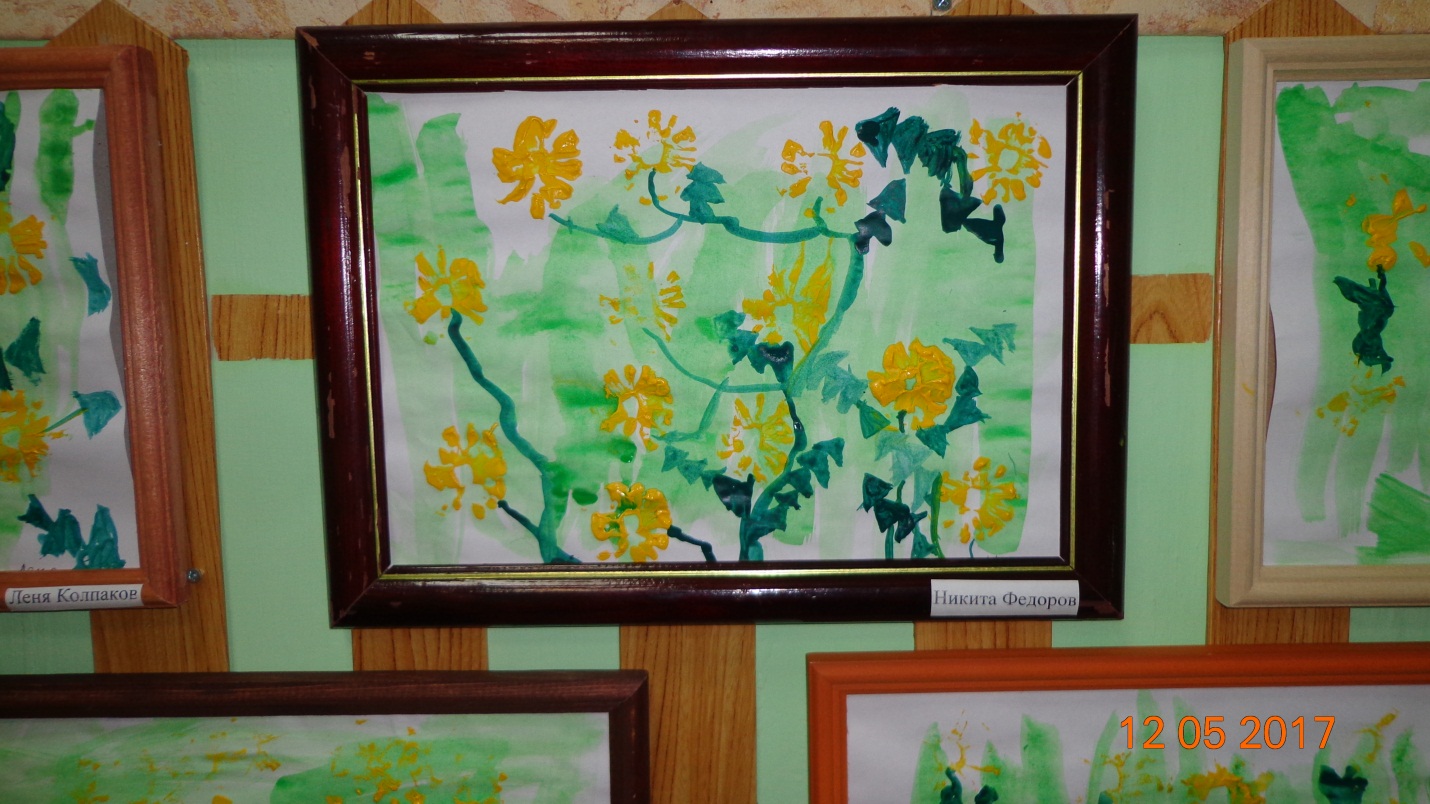 